ТИПОВАЯ ФОРМА ПАСПОРТАорганизаций отдыха детей и их оздоровлениямуниципальное бюджетное образовательное учреждение дополнительного образования детей «Детский оздоровительно-образовательный центр «Космос» города Горно-Алтайска»(наименование организации отдыха детей и их оздоровления)по состоянию на «21» мая 2018г.*Под особыми потребностями инвалидов понимаются потребности: детей-инвалидов по зрению; детей-инвалидов по слуху; детей-инвалидов, не способных контролировать свое поведение; детей-инвалидов, требующих помощи при передвижении; детей-инвалидов, требующих постоянного ухода; детей-инвалидов, требующих постоянного сопровождения в общественных местах; а также потребности девочек-инвалидов.** Степени доступности объекта определяются по следующим критериям: доступен полностью, частично доступен, условно доступен:доступными полностью должны признаваться объекты и услуги, полностью приспособленные к особым потребностям инвалидов и других маломобильных групп населения;частично доступными признаются объекты и услуги частично приспособленные к особым потребностям инвалидов и других маломобильных групп населения;условно доступными признаются объекты и услуги, полностью не приспособленные к особым потребностям инвалидов и других маломобильных групп населения.Руководитель организации 					__Мищенко В.В.______________ Ф.И.О.					подпись М.П.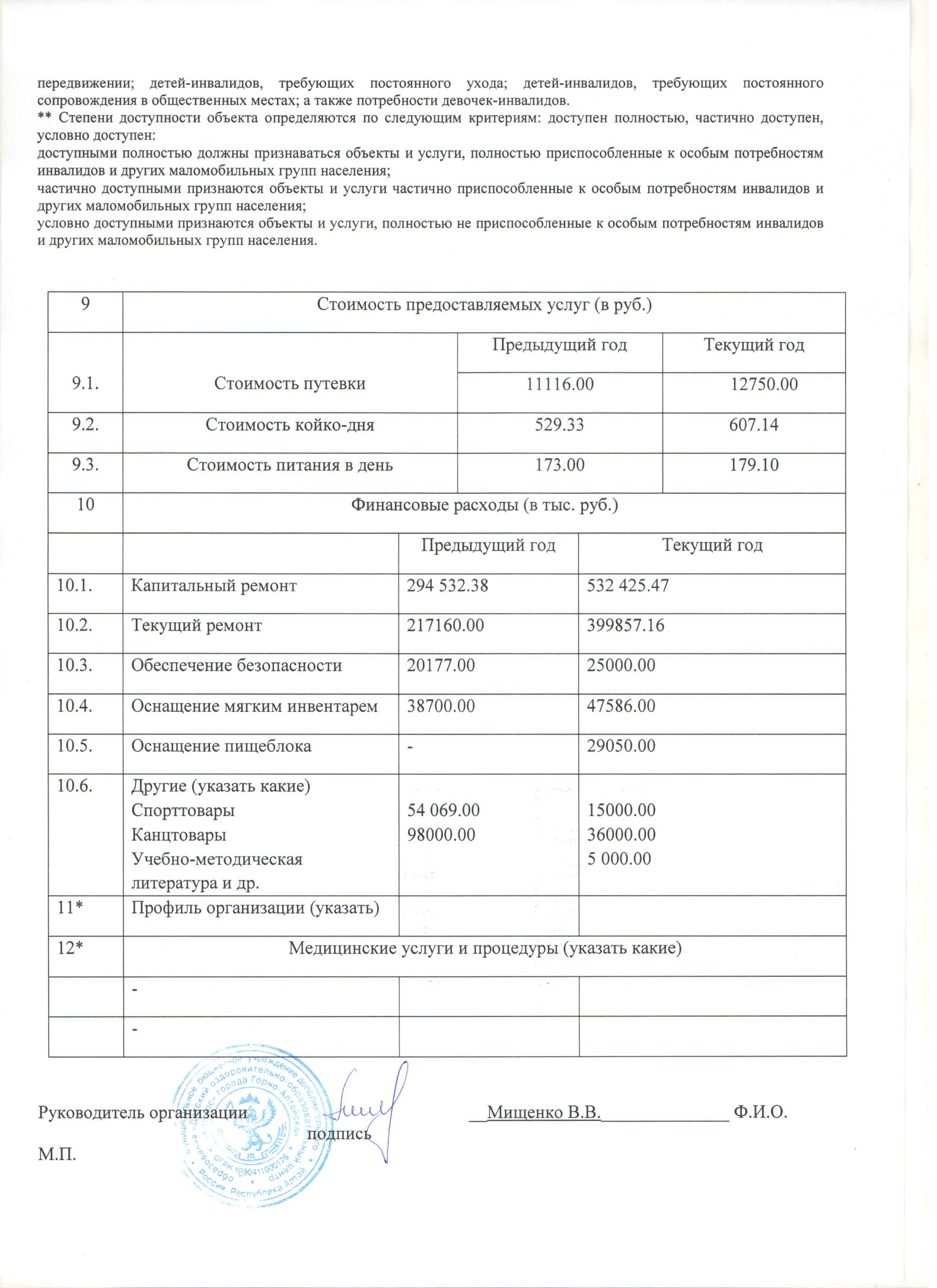 Общие сведения об организации отдыха и оздоровления детей и подростковОбщие сведения об организации отдыха и оздоровления детей и подростковОбщие сведения об организации отдыха и оздоровления детей и подростковОбщие сведения об организации отдыха и оздоровления детей и подростковОбщие сведения об организации отдыха и оздоровления детей и подростковОбщие сведения об организации отдыха и оздоровления детей и подростковОбщие сведения об организации отдыха и оздоровления детей и подростковОбщие сведения об организации отдыха и оздоровления детей и подростковОбщие сведения об организации отдыха и оздоровления детей и подростковОбщие сведения об организации отдыха и оздоровления детей и подростковОбщие сведения об организации отдыха и оздоровления детей и подростковОбщие сведения об организации отдыха и оздоровления детей и подростковОбщие сведения об организации отдыха и оздоровления детей и подростковОбщие сведения об организации отдыха и оздоровления детей и подростковОбщие сведения об организации отдыха и оздоровления детей и подростковОбщие сведения об организации отдыха и оздоровления детей и подростковОбщие сведения об организации отдыха и оздоровления детей и подростковОбщие сведения об организации отдыха и оздоровления детей и подростковОбщие сведения об организации отдыха и оздоровления детей и подростковОбщие сведения об организации отдыха и оздоровления детей и подростковОбщие сведения об организации отдыха и оздоровления детей и подростковОбщие сведения об организации отдыха и оздоровления детей и подростковОбщие сведения об организации отдыха и оздоровления детей и подростковОбщие сведения об организации отдыха и оздоровления детей и подростков1.1.Полное наименование организации отдыха детей и их оздоровления (далее организация) без сокращений (включая организационно-правовую форму), идентификационный номер налогоплательщикаПолное наименование организации отдыха детей и их оздоровления (далее организация) без сокращений (включая организационно-правовую форму), идентификационный номер налогоплательщикаПолное наименование организации отдыха детей и их оздоровления (далее организация) без сокращений (включая организационно-правовую форму), идентификационный номер налогоплательщикаПолное наименование организации отдыха детей и их оздоровления (далее организация) без сокращений (включая организационно-правовую форму), идентификационный номер налогоплательщикаПолное наименование организации отдыха детей и их оздоровления (далее организация) без сокращений (включая организационно-правовую форму), идентификационный номер налогоплательщикаПолное наименование организации отдыха детей и их оздоровления (далее организация) без сокращений (включая организационно-правовую форму), идентификационный номер налогоплательщикаПолное наименование организации отдыха детей и их оздоровления (далее организация) без сокращений (включая организационно-правовую форму), идентификационный номер налогоплательщикаПолное наименование организации отдыха детей и их оздоровления (далее организация) без сокращений (включая организационно-правовую форму), идентификационный номер налогоплательщикаПолное наименование организации отдыха детей и их оздоровления (далее организация) без сокращений (включая организационно-правовую форму), идентификационный номер налогоплательщикаПолное наименование организации отдыха детей и их оздоровления (далее организация) без сокращений (включая организационно-правовую форму), идентификационный номер налогоплательщикаПолное наименование организации отдыха детей и их оздоровления (далее организация) без сокращений (включая организационно-правовую форму), идентификационный номер налогоплательщикаПолное наименование организации отдыха детей и их оздоровления (далее организация) без сокращений (включая организационно-правовую форму), идентификационный номер налогоплательщикаПолное наименование организации отдыха детей и их оздоровления (далее организация) без сокращений (включая организационно-правовую форму), идентификационный номер налогоплательщикаМуниципальное бюджетное учреждение дополнительного образования «Детский оздоровительно-образовательный  центр «Космос» города Горно-Алтайска»ИНН 0411124926Муниципальное бюджетное учреждение дополнительного образования «Детский оздоровительно-образовательный  центр «Космос» города Горно-Алтайска»ИНН 0411124926Муниципальное бюджетное учреждение дополнительного образования «Детский оздоровительно-образовательный  центр «Космос» города Горно-Алтайска»ИНН 0411124926Муниципальное бюджетное учреждение дополнительного образования «Детский оздоровительно-образовательный  центр «Космос» города Горно-Алтайска»ИНН 0411124926Муниципальное бюджетное учреждение дополнительного образования «Детский оздоровительно-образовательный  центр «Космос» города Горно-Алтайска»ИНН 0411124926Муниципальное бюджетное учреждение дополнительного образования «Детский оздоровительно-образовательный  центр «Космос» города Горно-Алтайска»ИНН 0411124926Муниципальное бюджетное учреждение дополнительного образования «Детский оздоровительно-образовательный  центр «Космос» города Горно-Алтайска»ИНН 0411124926Муниципальное бюджетное учреждение дополнительного образования «Детский оздоровительно-образовательный  центр «Космос» города Горно-Алтайска»ИНН 0411124926Муниципальное бюджетное учреждение дополнительного образования «Детский оздоровительно-образовательный  центр «Космос» города Горно-Алтайска»ИНН 0411124926Муниципальное бюджетное учреждение дополнительного образования «Детский оздоровительно-образовательный  центр «Космос» города Горно-Алтайска»ИНН 04111249261.2.Юридический адресЮридический адресЮридический адресЮридический адресЮридический адресЮридический адресЮридический адресЮридический адресЮридический адресЮридический адресЮридический адресЮридический адресЮридический адрес649000, Республика Алтай, г. Горно-Алтайск, ул. Пионерский остров, 1.649000, Республика Алтай, г. Горно-Алтайск, ул. Пионерский остров, 1.649000, Республика Алтай, г. Горно-Алтайск, ул. Пионерский остров, 1.649000, Республика Алтай, г. Горно-Алтайск, ул. Пионерский остров, 1.649000, Республика Алтай, г. Горно-Алтайск, ул. Пионерский остров, 1.649000, Республика Алтай, г. Горно-Алтайск, ул. Пионерский остров, 1.649000, Республика Алтай, г. Горно-Алтайск, ул. Пионерский остров, 1.649000, Республика Алтай, г. Горно-Алтайск, ул. Пионерский остров, 1.649000, Республика Алтай, г. Горно-Алтайск, ул. Пионерский остров, 1.649000, Республика Алтай, г. Горно-Алтайск, ул. Пионерский остров, 1.1.3.Фактический адрес местонахождения, телефон, факс, адреса электронной почты и интернет-страницыФактический адрес местонахождения, телефон, факс, адреса электронной почты и интернет-страницыФактический адрес местонахождения, телефон, факс, адреса электронной почты и интернет-страницыФактический адрес местонахождения, телефон, факс, адреса электронной почты и интернет-страницыФактический адрес местонахождения, телефон, факс, адреса электронной почты и интернет-страницыФактический адрес местонахождения, телефон, факс, адреса электронной почты и интернет-страницыФактический адрес местонахождения, телефон, факс, адреса электронной почты и интернет-страницыФактический адрес местонахождения, телефон, факс, адреса электронной почты и интернет-страницыФактический адрес местонахождения, телефон, факс, адреса электронной почты и интернет-страницыФактический адрес местонахождения, телефон, факс, адреса электронной почты и интернет-страницыФактический адрес местонахождения, телефон, факс, адреса электронной почты и интернет-страницыФактический адрес местонахождения, телефон, факс, адреса электронной почты и интернет-страницыФактический адрес местонахождения, телефон, факс, адреса электронной почты и интернет-страницы649000, Республика Алтай, г. Горно-Алтайск, ул. Пионерский остров, 1.Тел. 8-(388 22)-2-41-88649000, Республика Алтай, г. Горно-Алтайск, ул. Пионерский остров, 1.Тел. 8-(388 22)-2-41-88649000, Республика Алтай, г. Горно-Алтайск, ул. Пионерский остров, 1.Тел. 8-(388 22)-2-41-88649000, Республика Алтай, г. Горно-Алтайск, ул. Пионерский остров, 1.Тел. 8-(388 22)-2-41-88649000, Республика Алтай, г. Горно-Алтайск, ул. Пионерский остров, 1.Тел. 8-(388 22)-2-41-88649000, Республика Алтай, г. Горно-Алтайск, ул. Пионерский остров, 1.Тел. 8-(388 22)-2-41-88649000, Республика Алтай, г. Горно-Алтайск, ул. Пионерский остров, 1.Тел. 8-(388 22)-2-41-88649000, Республика Алтай, г. Горно-Алтайск, ул. Пионерский остров, 1.Тел. 8-(388 22)-2-41-88649000, Республика Алтай, г. Горно-Алтайск, ул. Пионерский остров, 1.Тел. 8-(388 22)-2-41-88649000, Республика Алтай, г. Горно-Алтайск, ул. Пионерский остров, 1.Тел. 8-(388 22)-2-41-881.4.Удаленность от ближайшего населенного пункта, расстояние до него от организации (в км.)Удаленность от ближайшего населенного пункта, расстояние до него от организации (в км.)Удаленность от ближайшего населенного пункта, расстояние до него от организации (в км.)Удаленность от ближайшего населенного пункта, расстояние до него от организации (в км.)Удаленность от ближайшего населенного пункта, расстояние до него от организации (в км.)Удаленность от ближайшего населенного пункта, расстояние до него от организации (в км.)Удаленность от ближайшего населенного пункта, расстояние до него от организации (в км.)Удаленность от ближайшего населенного пункта, расстояние до него от организации (в км.)Удаленность от ближайшего населенного пункта, расстояние до него от организации (в км.)Удаленность от ближайшего населенного пункта, расстояние до него от организации (в км.)Удаленность от ближайшего населенного пункта, расстояние до него от организации (в км.)Удаленность от ближайшего населенного пункта, расстояние до него от организации (в км.)Удаленность от ближайшего населенного пункта, расстояние до него от организации (в км.)В черте городаВ черте городаВ черте городаВ черте городаВ черте городаВ черте городаВ черте городаВ черте городаВ черте городаВ черте города1.5.Учредитель организации (полное наименование):Учредитель организации (полное наименование):Учредитель организации (полное наименование):Учредитель организации (полное наименование):Учредитель организации (полное наименование):Учредитель организации (полное наименование):Учредитель организации (полное наименование):Учредитель организации (полное наименование):Учредитель организации (полное наименование):Учредитель организации (полное наименование):Учредитель организации (полное наименование):Учредитель организации (полное наименование):Учредитель организации (полное наименование):Администрация МО «Город Горно-Алтайск»Администрация МО «Город Горно-Алтайск»Администрация МО «Город Горно-Алтайск»Администрация МО «Город Горно-Алтайск»Администрация МО «Город Горно-Алтайск»Администрация МО «Город Горно-Алтайск»Администрация МО «Город Горно-Алтайск»Администрация МО «Город Горно-Алтайск»Администрация МО «Город Горно-Алтайск»Администрация МО «Город Горно-Алтайск»- адрес;- адрес;- адрес;- адрес;- адрес;- адрес;- адрес;- адрес;- адрес;- адрес;- адрес;- адрес;- адрес;Город Горно-Алтайск, проспект Коммунистический, 18Город Горно-Алтайск, проспект Коммунистический, 18Город Горно-Алтайск, проспект Коммунистический, 18Город Горно-Алтайск, проспект Коммунистический, 18Город Горно-Алтайск, проспект Коммунистический, 18Город Горно-Алтайск, проспект Коммунистический, 18Город Горно-Алтайск, проспект Коммунистический, 18Город Горно-Алтайск, проспект Коммунистический, 18Город Горно-Алтайск, проспект Коммунистический, 18Город Горно-Алтайск, проспект Коммунистический, 18- контактный телефон;- контактный телефон;- контактный телефон;- контактный телефон;- контактный телефон;- контактный телефон;- контактный телефон;- контактный телефон;- контактный телефон;- контактный телефон;- контактный телефон;- контактный телефон;- контактный телефон;8-(38822)-2-23-738-(38822)-2-23-738-(38822)-2-23-738-(38822)-2-23-738-(38822)-2-23-738-(38822)-2-23-738-(38822)-2-23-738-(38822)-2-23-738-(38822)-2-23-738-(38822)-2-23-73- Ф.И.О. руководителя (без сокращений);- Ф.И.О. руководителя (без сокращений);- Ф.И.О. руководителя (без сокращений);- Ф.И.О. руководителя (без сокращений);- Ф.И.О. руководителя (без сокращений);- Ф.И.О. руководителя (без сокращений);- Ф.И.О. руководителя (без сокращений);- Ф.И.О. руководителя (без сокращений);- Ф.И.О. руководителя (без сокращений);- Ф.И.О. руководителя (без сокращений);- Ф.И.О. руководителя (без сокращений);- Ф.И.О. руководителя (без сокращений);- Ф.И.О. руководителя (без сокращений);Анисимова Наталья АлексеевнаАнисимова Наталья АлексеевнаАнисимова Наталья АлексеевнаАнисимова Наталья АлексеевнаАнисимова Наталья АлексеевнаАнисимова Наталья АлексеевнаАнисимова Наталья АлексеевнаАнисимова Наталья АлексеевнаАнисимова Наталья АлексеевнаАнисимова Наталья Алексеевна1.6.Собственник организации (полное имя/наименование):Собственник организации (полное имя/наименование):Собственник организации (полное имя/наименование):Собственник организации (полное имя/наименование):Собственник организации (полное имя/наименование):Собственник организации (полное имя/наименование):Собственник организации (полное имя/наименование):Собственник организации (полное имя/наименование):Собственник организации (полное имя/наименование):Собственник организации (полное имя/наименование):Собственник организации (полное имя/наименование):Собственник организации (полное имя/наименование):Собственник организации (полное имя/наименование):Администрация МО «Город Горно-Алтайск»Администрация МО «Город Горно-Алтайск»Администрация МО «Город Горно-Алтайск»Администрация МО «Город Горно-Алтайск»Администрация МО «Город Горно-Алтайск»Администрация МО «Город Горно-Алтайск»Администрация МО «Город Горно-Алтайск»Администрация МО «Город Горно-Алтайск»Администрация МО «Город Горно-Алтайск»Администрация МО «Город Горно-Алтайск»- адрес;- адрес;- адрес;- адрес;- адрес;- адрес;- адрес;- адрес;- адрес;- адрес;- адрес;- адрес;- адрес;Город Горно-Алтайск, проспект Коммунистический, 18Город Горно-Алтайск, проспект Коммунистический, 18Город Горно-Алтайск, проспект Коммунистический, 18Город Горно-Алтайск, проспект Коммунистический, 18Город Горно-Алтайск, проспект Коммунистический, 18Город Горно-Алтайск, проспект Коммунистический, 18Город Горно-Алтайск, проспект Коммунистический, 18Город Горно-Алтайск, проспект Коммунистический, 18Город Горно-Алтайск, проспект Коммунистический, 18Город Горно-Алтайск, проспект Коммунистический, 18- контактный телефон;- контактный телефон;- контактный телефон;- контактный телефон;- контактный телефон;- контактный телефон;- контактный телефон;- контактный телефон;- контактный телефон;- контактный телефон;- контактный телефон;- контактный телефон;- контактный телефон;8-(38822)-2-23-738-(38822)-2-23-738-(38822)-2-23-738-(38822)-2-23-738-(38822)-2-23-738-(38822)-2-23-738-(38822)-2-23-738-(38822)-2-23-738-(38822)-2-23-738-(38822)-2-23-73- Ф.И.О. руководителя (без сокращений);- Ф.И.О. руководителя (без сокращений);- Ф.И.О. руководителя (без сокращений);- Ф.И.О. руководителя (без сокращений);- Ф.И.О. руководителя (без сокращений);- Ф.И.О. руководителя (без сокращений);- Ф.И.О. руководителя (без сокращений);- Ф.И.О. руководителя (без сокращений);- Ф.И.О. руководителя (без сокращений);- Ф.И.О. руководителя (без сокращений);- Ф.И.О. руководителя (без сокращений);- Ф.И.О. руководителя (без сокращений);- Ф.И.О. руководителя (без сокращений);Анисимова Наталья АлексеевнаАнисимова Наталья АлексеевнаАнисимова Наталья АлексеевнаАнисимова Наталья АлексеевнаАнисимова Наталья АлексеевнаАнисимова Наталья АлексеевнаАнисимова Наталья АлексеевнаАнисимова Наталья АлексеевнаАнисимова Наталья АлексеевнаАнисимова Наталья Алексеевна1.7.Руководитель организации:Руководитель организации:Руководитель организации:Руководитель организации:Руководитель организации:Руководитель организации:Руководитель организации:Руководитель организации:Руководитель организации:Руководитель организации:Руководитель организации:Руководитель организации:Руководитель организации:- ФИО (без сокращений);- ФИО (без сокращений);- ФИО (без сокращений);- ФИО (без сокращений);- ФИО (без сокращений);- ФИО (без сокращений);- ФИО (без сокращений);- ФИО (без сокращений);- ФИО (без сокращений);- ФИО (без сокращений);- ФИО (без сокращений);- ФИО (без сокращений);- ФИО (без сокращений);Мищенко Виктория ВикторовнаМищенко Виктория ВикторовнаМищенко Виктория ВикторовнаМищенко Виктория ВикторовнаМищенко Виктория ВикторовнаМищенко Виктория ВикторовнаМищенко Виктория ВикторовнаМищенко Виктория ВикторовнаМищенко Виктория ВикторовнаМищенко Виктория Викторовна- образование;- образование;- образование;- образование;- образование;- образование;- образование;- образование;- образование;- образование;- образование;- образование;- образование;высшеевысшеевысшеевысшеевысшеевысшеевысшеевысшеевысшеевысшее- стаж работы в данной должности;- стаж работы в данной должности;- стаж работы в данной должности;- стаж работы в данной должности;- стаж работы в данной должности;- стаж работы в данной должности;- стаж работы в данной должности;- стаж работы в данной должности;- стаж работы в данной должности;- стаж работы в данной должности;- стаж работы в данной должности;- стаж работы в данной должности;- стаж работы в данной должности;10 лет10 лет10 лет10 лет10 лет10 лет10 лет10 лет10 лет10 лет- контактный телефон;- контактный телефон;- контактный телефон;- контактный телефон;- контактный телефон;- контактный телефон;- контактный телефон;- контактный телефон;- контактный телефон;- контактный телефон;- контактный телефон;- контактный телефон;- контактный телефон;8-(38822) 2-41-888-(38822) 2-41-888-(38822) 2-41-888-(38822) 2-41-888-(38822) 2-41-888-(38822) 2-41-888-(38822) 2-41-888-(38822) 2-41-888-(38822) 2-41-888-(38822) 2-41-881.8.Тип организации, в том числе:Тип организации, в том числе:Тип организации, в том числе:Тип организации, в том числе:Тип организации, в том числе:Тип организации, в том числе:Тип организации, в том числе:Тип организации, в том числе:Тип организации, в том числе:Тип организации, в том числе:Тип организации, в том числе:Тип организации, в том числе:Тип организации, в том числе:- загородный оздоровительный лагерь- загородный оздоровительный лагерь- загородный оздоровительный лагерь- загородный оздоровительный лагерь- загородный оздоровительный лагерь- загородный оздоровительный лагерь- загородный оздоровительный лагерь- загородный оздоровительный лагерь- загородный оздоровительный лагерь- загородный оздоровительный лагерь- загородный оздоровительный лагерь- загородный оздоровительный лагерь- загородный оздоровительный лагерь----------- санаторно-оздоровительный лагерь круглогодичного действия;- санаторно-оздоровительный лагерь круглогодичного действия;- санаторно-оздоровительный лагерь круглогодичного действия;- санаторно-оздоровительный лагерь круглогодичного действия;- санаторно-оздоровительный лагерь круглогодичного действия;- санаторно-оздоровительный лагерь круглогодичного действия;- санаторно-оздоровительный лагерь круглогодичного действия;- санаторно-оздоровительный лагерь круглогодичного действия;- санаторно-оздоровительный лагерь круглогодичного действия;- санаторно-оздоровительный лагерь круглогодичного действия;- санаторно-оздоровительный лагерь круглогодичного действия;- санаторно-оздоровительный лагерь круглогодичного действия;- санаторно-оздоровительный лагерь круглогодичного действия;----------- оздоровительный лагерь с дневным пребыванием детей;- оздоровительный лагерь с дневным пребыванием детей;- оздоровительный лагерь с дневным пребыванием детей;- оздоровительный лагерь с дневным пребыванием детей;- оздоровительный лагерь с дневным пребыванием детей;- оздоровительный лагерь с дневным пребыванием детей;- оздоровительный лагерь с дневным пребыванием детей;- оздоровительный лагерь с дневным пребыванием детей;- оздоровительный лагерь с дневным пребыванием детей;- оздоровительный лагерь с дневным пребыванием детей;- оздоровительный лагерь с дневным пребыванием детей;- оздоровительный лагерь с дневным пребыванием детей;- оздоровительный лагерь с дневным пребыванием детей;++++++++++- специализированный (профильный) лагерь (указать профиль);- специализированный (профильный) лагерь (указать профиль);- специализированный (профильный) лагерь (указать профиль);- специализированный (профильный) лагерь (указать профиль);- специализированный (профильный) лагерь (указать профиль);- специализированный (профильный) лагерь (указать профиль);- специализированный (профильный) лагерь (указать профиль);- специализированный (профильный) лагерь (указать профиль);- специализированный (профильный) лагерь (указать профиль);- специализированный (профильный) лагерь (указать профиль);- специализированный (профильный) лагерь (указать профиль);- специализированный (профильный) лагерь (указать профиль);- специализированный (профильный) лагерь (указать профиль);----------- оздоровительно-образовательный центр;- оздоровительно-образовательный центр;- оздоровительно-образовательный центр;- оздоровительно-образовательный центр;- оздоровительно-образовательный центр;- оздоровительно-образовательный центр;- оздоровительно-образовательный центр;- оздоровительно-образовательный центр;- оздоровительно-образовательный центр;- оздоровительно-образовательный центр;- оздоровительно-образовательный центр;- оздоровительно-образовательный центр;- оздоровительно-образовательный центр;++++++++++- иная организация отдыха и оздоровления детей (уточнить какая)- иная организация отдыха и оздоровления детей (уточнить какая)- иная организация отдыха и оздоровления детей (уточнить какая)- иная организация отдыха и оздоровления детей (уточнить какая)- иная организация отдыха и оздоровления детей (уточнить какая)- иная организация отдыха и оздоровления детей (уточнить какая)- иная организация отдыха и оздоровления детей (уточнить какая)- иная организация отдыха и оздоровления детей (уточнить какая)- иная организация отдыха и оздоровления детей (уточнить какая)- иная организация отдыха и оздоровления детей (уточнить какая)- иная организация отдыха и оздоровления детей (уточнить какая)- иная организация отдыха и оздоровления детей (уточнить какая)- иная организация отдыха и оздоровления детей (уточнить какая)----------1.9.Документ, на основании которого действует организация (устав, положение)Документ, на основании которого действует организация (устав, положение)Документ, на основании которого действует организация (устав, положение)Документ, на основании которого действует организация (устав, положение)Документ, на основании которого действует организация (устав, положение)Документ, на основании которого действует организация (устав, положение)Документ, на основании которого действует организация (устав, положение)Документ, на основании которого действует организация (устав, положение)Документ, на основании которого действует организация (устав, положение)Документ, на основании которого действует организация (устав, положение)Документ, на основании которого действует организация (устав, положение)Документ, на основании которого действует организация (устав, положение)Документ, на основании которого действует организация (устав, положение)УставУставУставУставУставУставУставУставУставУстав1.10.Год ввода организации в эксплуатациюГод ввода организации в эксплуатациюГод ввода организации в эксплуатациюГод ввода организации в эксплуатациюГод ввода организации в эксплуатациюГод ввода организации в эксплуатациюГод ввода организации в эксплуатациюГод ввода организации в эксплуатациюГод ввода организации в эксплуатациюГод ввода организации в эксплуатациюГод ввода организации в эксплуатациюГод ввода организации в эксплуатациюГод ввода организации в эксплуатацию1.11.Период функционирования организации (круглогодично, сезонно)Период функционирования организации (круглогодично, сезонно)Период функционирования организации (круглогодично, сезонно)Период функционирования организации (круглогодично, сезонно)Период функционирования организации (круглогодично, сезонно)Период функционирования организации (круглогодично, сезонно)Период функционирования организации (круглогодично, сезонно)Период функционирования организации (круглогодично, сезонно)Период функционирования организации (круглогодично, сезонно)Период функционирования организации (круглогодично, сезонно)Период функционирования организации (круглогодично, сезонно)Период функционирования организации (круглогодично, сезонно)Период функционирования организации (круглогодично, сезонно)СезонноСезонноСезонноСезонноСезонноСезонноСезонноСезонноСезонноСезонно1.12.Проектная мощность организации (какое количество детей и подростков может принять одновременно)Проектная мощность организации (какое количество детей и подростков может принять одновременно)Проектная мощность организации (какое количество детей и подростков может принять одновременно)Проектная мощность организации (какое количество детей и подростков может принять одновременно)Проектная мощность организации (какое количество детей и подростков может принять одновременно)Проектная мощность организации (какое количество детей и подростков может принять одновременно)Проектная мощность организации (какое количество детей и подростков может принять одновременно)Проектная мощность организации (какое количество детей и подростков может принять одновременно)Проектная мощность организации (какое количество детей и подростков может принять одновременно)Проектная мощность организации (какое количество детей и подростков может принять одновременно)Проектная мощность организации (какое количество детей и подростков может принять одновременно)Проектная мощность организации (какое количество детей и подростков может принять одновременно)Проектная мощность организации (какое количество детей и подростков может принять одновременно)1501501501501501501501501501501.13.Наличие проекта организацииНаличие проекта организацииНаличие проекта организацииНаличие проекта организацииНаличие проекта организацииНаличие проекта организацииНаличие проекта организацииНаличие проекта организацииНаличие проекта организацииНаличие проекта организацииНаличие проекта организацииНаличие проекта организацииНаличие проекта организации++++++++++1.14.Год последнего ремонта, в том числе:Год последнего ремонта, в том числе:Год последнего ремонта, в том числе:Год последнего ремонта, в том числе:Год последнего ремонта, в том числе:Год последнего ремонта, в том числе:Год последнего ремонта, в том числе:Год последнего ремонта, в том числе:Год последнего ремонта, в том числе:Год последнего ремонта, в том числе:Год последнего ремонта, в том числе:Год последнего ремонта, в том числе:Год последнего ремонта, в том числе:- капитальный;- капитальный;- капитальный;- капитальный;- капитальный;- капитальный;- капитальный;- капитальный;- капитальный;- капитальный;- капитальный;- капитальный;- капитальный;2018 год2018 год2018 год2018 год2018 год2018 год2018 год2018 год2018 год2018 год- текущий;- текущий;- текущий;- текущий;- текущий;- текущий;- текущий;- текущий;- текущий;- текущий;- текущий;- текущий;- текущий;2018 год2018 год2018 год2018 год2018 год2018 год2018 год2018 год2018 год2018 год1.15.Количество смен Количество смен Количество смен Количество смен Количество смен Количество смен Количество смен Количество смен Количество смен Количество смен Количество смен Количество смен Количество смен 33333333331.16.Длительность сменДлительность сменДлительность сменДлительность сменДлительность сменДлительность сменДлительность сменДлительность сменДлительность сменДлительность сменДлительность сменДлительность сменДлительность смен21 день21 день21 день21 день21 день21 день21 день21 день21 день21 день1.17.Загрузка по сменам (количество детей)Загрузка по сменам (количество детей)Загрузка по сменам (количество детей)Загрузка по сменам (количество детей)Загрузка по сменам (количество детей)Загрузка по сменам (количество детей)Загрузка по сменам (количество детей)Загрузка по сменам (количество детей)Загрузка по сменам (количество детей)Загрузка по сменам (количество детей)Загрузка по сменам (количество детей)Загрузка по сменам (количество детей)Загрузка по сменам (количество детей)- 1-я смена- 1-я смена- 1-я смена- 1-я смена- 1-я смена- 1-я смена- 1-я смена- 1-я смена- 1-я смена- 1-я смена- 1-я смена- 1-я смена- 1-я смена150150150150150150150150150150- 2-я смена- 2-я смена- 2-я смена- 2-я смена- 2-я смена- 2-я смена- 2-я смена- 2-я смена- 2-я смена- 2-я смена- 2-я смена- 2-я смена- 2-я смена150150150150150150150150150150- 3-я смена- 3-я смена- 3-я смена- 3-я смена- 3-я смена- 3-я смена- 3-я смена- 3-я смена- 3-я смена- 3-я смена- 3-я смена- 3-я смена- 3-я смена150150150150150150150150150150- 4-я смена- 4-я смена- 4-я смена- 4-я смена- 4-я смена- 4-я смена- 4-я смена- 4-я смена- 4-я смена- 4-я смена- 4-я смена- 4-я смена- 4-я смена----------- загрузка в межканикулярный период- загрузка в межканикулярный период- загрузка в межканикулярный период- загрузка в межканикулярный период- загрузка в межканикулярный период- загрузка в межканикулярный период- загрузка в межканикулярный период- загрузка в межканикулярный период- загрузка в межканикулярный период- загрузка в межканикулярный период- загрузка в межканикулярный период- загрузка в межканикулярный период- загрузка в межканикулярный период----------1.18.Возраст детей и подростков, принимаемых организацией на отдыха и оздоровлениеВозраст детей и подростков, принимаемых организацией на отдыха и оздоровлениеВозраст детей и подростков, принимаемых организацией на отдыха и оздоровлениеВозраст детей и подростков, принимаемых организацией на отдыха и оздоровлениеВозраст детей и подростков, принимаемых организацией на отдыха и оздоровлениеВозраст детей и подростков, принимаемых организацией на отдыха и оздоровлениеВозраст детей и подростков, принимаемых организацией на отдыха и оздоровлениеВозраст детей и подростков, принимаемых организацией на отдыха и оздоровлениеВозраст детей и подростков, принимаемых организацией на отдыха и оздоровлениеВозраст детей и подростков, принимаемых организацией на отдыха и оздоровлениеВозраст детей и подростков, принимаемых организацией на отдыха и оздоровлениеВозраст детей и подростков, принимаемых организацией на отдыха и оздоровлениеВозраст детей и подростков, принимаемых организацией на отдыха и оздоровление6,6 лет-14 лет6,6 лет-14 лет6,6 лет-14 лет6,6 лет-14 лет6,6 лет-14 лет6,6 лет-14 лет6,6 лет-14 лет6,6 лет-14 лет6,6 лет-14 лет6,6 лет-14 лет1.19.Здания и сооружения нежилого назначения Здания и сооружения нежилого назначения Здания и сооружения нежилого назначения Здания и сооружения нежилого назначения Здания и сооружения нежилого назначения Здания и сооружения нежилого назначения Здания и сооружения нежилого назначения Здания и сооружения нежилого назначения Здания и сооружения нежилого назначения Здания и сооружения нежилого назначения Здания и сооружения нежилого назначения Здания и сооружения нежилого назначения Здания и сооружения нежилого назначения Количество, этажностьКоличество, этажностьГод постройкиГод постройкиГод постройкиПлощадь (кв. м.)Площадь (кв. м.)Площадь (кв. м.)Площадь (кв. м.)Площадь (кв. м.)Степень износа (%)Степень износа (%)Степень износа (%)Степень износа (%)Степень износа (%)Степень износа (%)Степень износа (%)На какое кол-во детей рассчитаноНа какое кол-во детей рассчитаноНа какое кол-во детей рассчитаноНа какое кол-во детей рассчитаноНа какое кол-во детей рассчитаноГод последнего капитального ремонтаМузей «Русская изба»Музей «Русская изба»20052005200516161616161010101010Столовая с пищеблокомСтоловая с пищеблоком196819681968315,1315,1315,1315,1315,1150150150150150Музей «Алтайский аил»Музей «Алтайский аил»20052005200521,521,521,521,521,51515151515Помещение для хранения мягкого инвентаряПомещение для хранения мягкого инвентаря20102010201050505050501.20.Наличие автотранспорта на балансе (количество ед., марки), в том числе:Наличие автотранспорта на балансе (количество ед., марки), в том числе:Наличие автотранспорта на балансе (количество ед., марки), в том числе:Наличие автотранспорта на балансе (количество ед., марки), в том числе:Наличие автотранспорта на балансе (количество ед., марки), в том числе:Наличие автотранспорта на балансе (количество ед., марки), в том числе:Наличие автотранспорта на балансе (количество ед., марки), в том числе:Наличие автотранспорта на балансе (количество ед., марки), в том числе:Наличие автотранспорта на балансе (количество ед., марки), в том числе:- автобусы;- автобусы;- автобусы;- автобусы;- автобусы;- автобусы;- автобусы;- автобусы;- автобусы;--------------- микроавтобусы;- микроавтобусы;- микроавтобусы;- микроавтобусы;- микроавтобусы;- микроавтобусы;- микроавтобусы;- микроавтобусы;- микроавтобусы;--------------- автотранспорт коммунального назначения; - автотранспорт коммунального назначения; - автотранспорт коммунального назначения; - автотранспорт коммунального назначения; - автотранспорт коммунального назначения; - автотранспорт коммунального назначения; - автотранспорт коммунального назначения; - автотранспорт коммунального назначения; - автотранспорт коммунального назначения; --------------1.21.Территория:Территория:Территория:Территория:Территория:Территория:Территория:Территория:Территория:- общая площадь земельного участка (га);- общая площадь земельного участка (га);- общая площадь земельного участка (га);- общая площадь земельного участка (га);- общая площадь земельного участка (га);- общая площадь земельного участка (га);- общая площадь земельного участка (га);- общая площадь земельного участка (га);- общая площадь земельного участка (га);26121кв.м.26121кв.м.26121кв.м.26121кв.м.26121кв.м.26121кв.м.26121кв.м.26121кв.м.26121кв.м.26121кв.м.26121кв.м.26121кв.м.26121кв.м.26121кв.м.- площадь озеленения (га);- площадь озеленения (га);- площадь озеленения (га);- площадь озеленения (га);- площадь озеленения (га);- площадь озеленения (га);- площадь озеленения (га);- площадь озеленения (га);- площадь озеленения (га);26121кв.м.26121кв.м.26121кв.м.26121кв.м.26121кв.м.26121кв.м.26121кв.м.26121кв.м.26121кв.м.26121кв.м.26121кв.м.26121кв.м.26121кв.м.26121кв.м.- наличие насаждений на территории;- наличие насаждений на территории;- наличие насаждений на территории;- наличие насаждений на территории;- наличие насаждений на территории;- наличие насаждений на территории;- наличие насаждений на территории;- наличие насаждений на территории;- наличие насаждений на территории;++++++++++++++- соответствие территории лагеря требованиям надзорных и контрольных органов (при наличии запрещающих предписаний (указать причины);- соответствие территории лагеря требованиям надзорных и контрольных органов (при наличии запрещающих предписаний (указать причины);- соответствие территории лагеря требованиям надзорных и контрольных органов (при наличии запрещающих предписаний (указать причины);- соответствие территории лагеря требованиям надзорных и контрольных органов (при наличии запрещающих предписаний (указать причины);- соответствие территории лагеря требованиям надзорных и контрольных органов (при наличии запрещающих предписаний (указать причины);- соответствие территории лагеря требованиям надзорных и контрольных органов (при наличии запрещающих предписаний (указать причины);- соответствие территории лагеря требованиям надзорных и контрольных органов (при наличии запрещающих предписаний (указать причины);- соответствие территории лагеря требованиям надзорных и контрольных органов (при наличии запрещающих предписаний (указать причины);- соответствие территории лагеря требованиям надзорных и контрольных органов (при наличии запрещающих предписаний (указать причины);соответствуетсоответствуетсоответствуетсоответствуетсоответствуетсоответствуетсоответствуетсоответствуетсоответствуетсоответствуетсоответствуетсоответствуетсоответствуетсоответствует- наличие плана территории организации- наличие плана территории организации- наличие плана территории организации- наличие плана территории организации- наличие плана территории организации- наличие плана территории организации- наличие плана территории организации- наличие плана территории организации- наличие плана территории организации++++++++++++++1.22.Наличие водного объекта, в том числе его удаленность от территории лагеря:Наличие водного объекта, в том числе его удаленность от территории лагеря:Наличие водного объекта, в том числе его удаленность от территории лагеря:Наличие водного объекта, в том числе его удаленность от территории лагеря:Наличие водного объекта, в том числе его удаленность от территории лагеря:Наличие водного объекта, в том числе его удаленность от территории лагеря:Наличие водного объекта, в том числе его удаленность от территории лагеря:Наличие водного объекта, в том числе его удаленность от территории лагеря:Наличие водного объекта, в том числе его удаленность от территории лагеря:- бассейн;- бассейн;- бассейн;- бассейн;- бассейн;- бассейн;- бассейн;- бассейн;- бассейн;--------------- пруд;- пруд;- пруд;- пруд;- пруд;- пруд;- пруд;- пруд;- пруд;--------------- река;- река;- река;- река;- река;- река;- река;- река;- река;7 м.7 м.7 м.7 м.7 м.7 м.7 м.7 м.7 м.7 м.7 м.7 м.7 м.7 м.- озеро;- озеро;- озеро;- озеро;- озеро;- озеро;- озеро;- озеро;- озеро;--------------- водохранилище;- водохранилище;- водохранилище;- водохранилище;- водохранилище;- водохранилище;- водохранилище;- водохранилище;- водохранилище;--------------- море;- море;- море;- море;- море;- море;- море;- море;- море;--------------- наличие оборудованного пляжа;- наличие оборудованного пляжа;- наличие оборудованного пляжа;- наличие оборудованного пляжа;- наличие оборудованного пляжа;- наличие оборудованного пляжа;- наличие оборудованного пляжа;- наличие оборудованного пляжа;- наличие оборудованного пляжа;--------------- наличие ограждения в зоне купания;- наличие ограждения в зоне купания;- наличие ограждения в зоне купания;- наличие ограждения в зоне купания;- наличие ограждения в зоне купания;- наличие ограждения в зоне купания;- наличие ограждения в зоне купания;- наличие ограждения в зоне купания;- наличие ограждения в зоне купания;--------------- оснащение зоны купания (наличие спасательных и медицинских постов, спасательных средств); - оснащение зоны купания (наличие спасательных и медицинских постов, спасательных средств); - оснащение зоны купания (наличие спасательных и медицинских постов, спасательных средств); - оснащение зоны купания (наличие спасательных и медицинских постов, спасательных средств); - оснащение зоны купания (наличие спасательных и медицинских постов, спасательных средств); - оснащение зоны купания (наличие спасательных и медицинских постов, спасательных средств); - оснащение зоны купания (наличие спасательных и медицинских постов, спасательных средств); - оснащение зоны купания (наличие спасательных и медицинских постов, спасательных средств); - оснащение зоны купания (наличие спасательных и медицинских постов, спасательных средств); --------------- наличие душевой; - наличие душевой; - наличие душевой; - наличие душевой; - наличие душевой; - наличие душевой; - наличие душевой; - наличие душевой; - наличие душевой; --------------- наличие туалета;- наличие туалета;- наличие туалета;- наличие туалета;- наличие туалета;- наличие туалета;- наличие туалета;- наличие туалета;- наличие туалета;--------------- наличие кабин для переодевания;- наличие кабин для переодевания;- наличие кабин для переодевания;- наличие кабин для переодевания;- наличие кабин для переодевания;- наличие кабин для переодевания;- наличие кабин для переодевания;- наличие кабин для переодевания;- наличие кабин для переодевания;--------------- наличие навесов от солнца;- наличие навесов от солнца;- наличие навесов от солнца;- наличие навесов от солнца;- наличие навесов от солнца;- наличие навесов от солнца;- наличие навесов от солнца;- наличие навесов от солнца;- наличие навесов от солнца;--------------- наличие пункта медицинской помощи;- наличие пункта медицинской помощи;- наличие пункта медицинской помощи;- наличие пункта медицинской помощи;- наличие пункта медицинской помощи;- наличие пункта медицинской помощи;- наличие пункта медицинской помощи;- наличие пункта медицинской помощи;- наличие пункта медицинской помощи;++++++++++++++- наличие поста службы спасения;- наличие поста службы спасения;- наличие поста службы спасения;- наличие поста службы спасения;- наличие поста службы спасения;- наличие поста службы спасения;- наличие поста службы спасения;- наличие поста службы спасения;- наличие поста службы спасения;--------------1.24.Обеспечение мерами пожарной и антитеррористической безопасности, в том числе:Обеспечение мерами пожарной и антитеррористической безопасности, в том числе:Обеспечение мерами пожарной и антитеррористической безопасности, в том числе:Обеспечение мерами пожарной и антитеррористической безопасности, в том числе:Обеспечение мерами пожарной и антитеррористической безопасности, в том числе:Обеспечение мерами пожарной и антитеррористической безопасности, в том числе:Обеспечение мерами пожарной и антитеррористической безопасности, в том числе:Обеспечение мерами пожарной и антитеррористической безопасности, в том числе:Обеспечение мерами пожарной и антитеррористической безопасности, в том числе:- ограждение (указать какое)- ограждение (указать какое)- ограждение (указать какое)- ограждение (указать какое)- ограждение (указать какое)- ограждение (указать какое)- ограждение (указать какое)- ограждение (указать какое)- ограждение (указать какое)забор железныйзабор железныйзабор железныйзабор железныйзабор железныйзабор железныйзабор железныйзабор железныйзабор железныйзабор железныйзабор железныйзабор железныйзабор железныйзабор железный- охрана- охрана- охрана- охрана- охрана- охрана- охрана- охрана- охранаВ ночное время –обслуживающий персонал, в летний период сотрудники ЧОПВ ночное время –обслуживающий персонал, в летний период сотрудники ЧОПВ ночное время –обслуживающий персонал, в летний период сотрудники ЧОПВ ночное время –обслуживающий персонал, в летний период сотрудники ЧОПВ ночное время –обслуживающий персонал, в летний период сотрудники ЧОПВ ночное время –обслуживающий персонал, в летний период сотрудники ЧОПВ ночное время –обслуживающий персонал, в летний период сотрудники ЧОПВ ночное время –обслуживающий персонал, в летний период сотрудники ЧОПВ ночное время –обслуживающий персонал, в летний период сотрудники ЧОПВ ночное время –обслуживающий персонал, в летний период сотрудники ЧОПВ ночное время –обслуживающий персонал, в летний период сотрудники ЧОПВ ночное время –обслуживающий персонал, в летний период сотрудники ЧОПВ ночное время –обслуживающий персонал, в летний период сотрудники ЧОПВ ночное время –обслуживающий персонал, в летний период сотрудники ЧОП- организация пропускного режима- организация пропускного режима- организация пропускного режима- организация пропускного режима- организация пропускного режима- организация пропускного режима- организация пропускного режима- организация пропускного режима- организация пропускного режима++++++++++++++- наличие кнопки тревожной сигнализации (КТС)- наличие кнопки тревожной сигнализации (КТС)- наличие кнопки тревожной сигнализации (КТС)- наличие кнопки тревожной сигнализации (КТС)- наличие кнопки тревожной сигнализации (КТС)- наличие кнопки тревожной сигнализации (КТС)- наличие кнопки тревожной сигнализации (КТС)- наличие кнопки тревожной сигнализации (КТС)- наличие кнопки тревожной сигнализации (КТС)++++++++++++++- наличие автоматической пожарной сигнализации (АПС) с выводом сигнала на пульт пожарной части- наличие автоматической пожарной сигнализации (АПС) с выводом сигнала на пульт пожарной части- наличие автоматической пожарной сигнализации (АПС) с выводом сигнала на пульт пожарной части- наличие автоматической пожарной сигнализации (АПС) с выводом сигнала на пульт пожарной части- наличие автоматической пожарной сигнализации (АПС) с выводом сигнала на пульт пожарной части- наличие автоматической пожарной сигнализации (АПС) с выводом сигнала на пульт пожарной части- наличие автоматической пожарной сигнализации (АПС) с выводом сигнала на пульт пожарной части- наличие автоматической пожарной сигнализации (АПС) с выводом сигнала на пульт пожарной части- наличие автоматической пожарной сигнализации (АПС) с выводом сигнала на пульт пожарной части++++++++++++++- наличие системы оповещения и управления эвакуацией людей- наличие системы оповещения и управления эвакуацией людей- наличие системы оповещения и управления эвакуацией людей- наличие системы оповещения и управления эвакуацией людей- наличие системы оповещения и управления эвакуацией людей- наличие системы оповещения и управления эвакуацией людей- наличие системы оповещения и управления эвакуацией людей- наличие системы оповещения и управления эвакуацией людей- наличие системы оповещения и управления эвакуацией людей++++++++++++++- укомплектованность первичными средствами пожаротушения- укомплектованность первичными средствами пожаротушения- укомплектованность первичными средствами пожаротушения- укомплектованность первичными средствами пожаротушения- укомплектованность первичными средствами пожаротушения- укомплектованность первичными средствами пожаротушения- укомплектованность первичными средствами пожаротушения- укомплектованность первичными средствами пожаротушения- укомплектованность первичными средствами пожаротушения++++++++++++++- наличие источников наружного противопожарного водоснабжения (противопожарных водоемов), отвечающих установленным требованиям пожарной безопасности- наличие источников наружного противопожарного водоснабжения (противопожарных водоемов), отвечающих установленным требованиям пожарной безопасности- наличие источников наружного противопожарного водоснабжения (противопожарных водоемов), отвечающих установленным требованиям пожарной безопасности- наличие источников наружного противопожарного водоснабжения (противопожарных водоемов), отвечающих установленным требованиям пожарной безопасности- наличие источников наружного противопожарного водоснабжения (противопожарных водоемов), отвечающих установленным требованиям пожарной безопасности- наличие источников наружного противопожарного водоснабжения (противопожарных водоемов), отвечающих установленным требованиям пожарной безопасности- наличие источников наружного противопожарного водоснабжения (противопожарных водоемов), отвечающих установленным требованиям пожарной безопасности- наличие источников наружного противопожарного водоснабжения (противопожарных водоемов), отвечающих установленным требованиям пожарной безопасности- наличие источников наружного противопожарного водоснабжения (противопожарных водоемов), отвечающих установленным требованиям пожарной безопасности2Сведения о штатной численности организацииСведения о штатной численности организацииСведения о штатной численности организацииСведения о штатной численности организацииСведения о штатной численности организацииСведения о штатной численности организацииСведения о штатной численности организацииСведения о штатной численности организацииСведения о штатной численности организацииСведения о штатной численности организацииСведения о штатной численности организацииСведения о штатной численности организацииСведения о штатной численности организацииСведения о штатной численности организацииСведения о штатной численности организацииСведения о штатной численности организацииСведения о штатной численности организацииСведения о штатной численности организацииСведения о штатной численности организацииСведения о штатной численности организацииСведения о штатной численности организацииСведения о штатной численности организацииСведения о штатной численности организацииКоличество (чел.)Количество (чел.)Количество (чел.)Количество (чел.)Количество (чел.)Количество (чел.)Количество (чел.)Образовательный уровеньОбразовательный уровеньОбразовательный уровеньОбразовательный уровеньОбразовательный уровеньОбразовательный уровеньОбразовательный уровеньОбразовательный уровеньОбразовательный уровеньОбразовательный уровеньОбразовательный уровеньОбразовательный уровеньОбразовательный уровеньПо штатуПо штатуПо штатуПо штатуВ наличииВ наличииВ наличииВысшееВысшееВысшееВысшееВысшееВысшееСреднее специальноеСреднее специальноеСреднее специальноесреднеесреднеесреднеесреднееШтатная численность организации, в том числеШтатная численность организации, в том числеШтатная численность организации, в том числе4343434343434325252525252516161622222.1.Педагогические работникиПедагогические работникиПедагогические работники202020202020202020202020202.2.Медицинские работникиМедицинские работникиМедицинские работники22222221111111112.3.Работники пищеблока Работники пищеблока Работники пищеблока 2.4.Административно-хозяйственный персоналАдминистративно-хозяйственный персоналАдминистративно-хозяйственный персонал11111111112.5.Другие (указать какие)Другие (указать какие)Другие (указать какие)Учебно-вспомагательный персоналУчебно-вспомагательный персоналУчебно-вспомагательный персонал6666666666Младший обслуживающий персоналМладший обслуживающий персоналМладший обслуживающий персонал141414141414144444448882222Характеристика помещенийХарактеристика помещенийХарактеристика помещенийСпальные помещения (по числу этажей и помещений)Спальные помещения (по числу этажей и помещений)Спальные помещения (по числу этажей и помещений)Спальные помещения (по числу этажей и помещений)Спальные помещения (по числу этажей и помещений)Спальные помещения (по числу этажей и помещений)Спальные помещения (по числу этажей и помещений)Спальные помещения (по числу этажей и помещений)Спальные помещения (по числу этажей и помещений)Спальные помещения (по числу этажей и помещений)Спальные помещения (по числу этажей и помещений)Спальные помещения (по числу этажей и помещений)Спальные помещения (по числу этажей и помещений)Спальные помещения (по числу этажей и помещений)Спальные помещения (по числу этажей и помещений)Спальные помещения (по числу этажей и помещений)Спальные помещения (по числу этажей и помещений)Спальные помещения (по числу этажей и помещений)Спальные помещения (по числу этажей и помещений)Спальные помещения (по числу этажей и помещений)Характеристика помещенийХарактеристика помещенийХарактеристика помещений1 этаж1 этаж1 этаж1 этаж1 этаж1 этаж1 этаж1 этаж1 этаж2 этаж2 этаж2 этаж2 этаж2 этаж2 этаж2 этаж2 этаж2 этаж2 этаж2 этаж- номер спального помещении (строка разбивается по количеству помещений)- номер спального помещении (строка разбивается по количеству помещений)- номер спального помещении (строка разбивается по количеству помещений)№ 1№ 1№ 1№ 1№ 1№ 2№ 2№ 2№ 2№ 1№ 1№ 1№ 1№ 1№ 1№ 2№ 2№ 2№ 3№ 3- площадь спального помещения (м. кВ.)                   Главный корпус                   Спальный корпус А                   Спальный корпус Б- площадь спального помещения (м. кВ.)                   Главный корпус                   Спальный корпус А                   Спальный корпус Б- площадь спального помещения (м. кВ.)                   Главный корпус                   Спальный корпус А                   Спальный корпус Б255,8157,6154,3255,8157,6154,3255,8157,6154,3255,8157,6154,3255,8157,6154,3- высота спального помещения (в метрах)                 Главный корпус                 Спальный корпус А                 Спальный корпус Б- высота спального помещения (в метрах)                 Главный корпус                 Спальный корпус А                 Спальный корпус Б- высота спального помещения (в метрах)                 Главный корпус                 Спальный корпус А                 Спальный корпус Б3,22,833,22,833,22,833,22,833,22,83- количество коек (шт.)                 Главный корпус                 Спальный корпус А                 Спальный корпус Б- количество коек (шт.)                 Главный корпус                 Спальный корпус А                 Спальный корпус Б- количество коек (шт.)                 Главный корпус                 Спальный корпус А                 Спальный корпус Б505050505050505050505050505050- год последнего ремонта, в том числе:- год последнего ремонта, в том числе:- год последнего ремонта, в том числе:- капитальный- капитальный- капитальный- текущий- текущий- текущий20182018201820182018- наличие горячего водоснабжения (на этаже), в том числе:- наличие горячего водоснабжения (на этаже), в том числе:- наличие горячего водоснабжения (на этаже), в том числе:- централизованное- централизованное- централизованное- децентрализованное- децентрализованное- децентрализованноегл.корпусгл.корпусгл.корпусгл.корпусгл.корпус- наличие холодного водоснабжения (на этаже), в том числе:- наличие холодного водоснабжения (на этаже), в том числе:- наличие холодного водоснабжения (на этаже), в том числе:- централизованное- централизованное- централизованноегл.корпусгл.корпусгл.корпусгл.корпусгл.корпус- децентрализованное- децентрализованное- децентрализованное- наличие сушилок для одежды и обуви- наличие сушилок для одежды и обуви- наличие сушилок для одежды и обуви+++++- количество кранов в умывальнике (на этаже)- количество кранов в умывальнике (на этаже)- количество кранов в умывальнике (на этаже)11111- количество очков в туалете (на этаже)- количество очков в туалете (на этаже)- количество очков в туалете (на этаже)11111- наличие комнаты личной гигиены- наличие комнаты личной гигиены- наличие комнаты личной гигиены------ наличие камеры хранения личных вещей детей- наличие камеры хранения личных вещей детей- наличие камеры хранения личных вещей детей-----4Обеспеченность физкультурно-оздоровительными сооружениями, площадками для:Обеспеченность физкультурно-оздоровительными сооружениями, площадками для:Обеспеченность физкультурно-оздоровительными сооружениями, площадками для:Обеспеченность физкультурно-оздоровительными сооружениями, площадками для:Обеспеченность физкультурно-оздоровительными сооружениями, площадками для:Обеспеченность физкультурно-оздоровительными сооружениями, площадками для:Обеспеченность физкультурно-оздоровительными сооружениями, площадками для:Обеспеченность физкультурно-оздоровительными сооружениями, площадками для:Обеспеченность физкультурно-оздоровительными сооружениями, площадками для:Обеспеченность физкультурно-оздоровительными сооружениями, площадками для:Обеспеченность физкультурно-оздоровительными сооружениями, площадками для:Обеспеченность физкультурно-оздоровительными сооружениями, площадками для:Обеспеченность физкультурно-оздоровительными сооружениями, площадками для:Обеспеченность физкультурно-оздоровительными сооружениями, площадками для:Обеспеченность физкультурно-оздоровительными сооружениями, площадками для:Обеспеченность физкультурно-оздоровительными сооружениями, площадками для:Обеспеченность физкультурно-оздоровительными сооружениями, площадками для:Обеспеченность физкультурно-оздоровительными сооружениями, площадками для:Обеспеченность физкультурно-оздоровительными сооружениями, площадками для:Обеспеченность физкультурно-оздоровительными сооружениями, площадками для:Обеспеченность физкультурно-оздоровительными сооружениями, площадками для:Обеспеченность физкультурно-оздоровительными сооружениями, площадками для:Обеспеченность физкультурно-оздоровительными сооружениями, площадками для:Год постройкиГод постройкиГод постройкиГод постройкиПлощадь (м. кв.)Площадь (м. кв.)Площадь (м. кв.)Степень износа (в%)Степень износа (в%)Степень износа (в%)Степень износа (в%)Степень износа (в%)Степень износа (в%)На какое кол-во детей рассчитаноНа какое кол-во детей рассчитаноНа какое кол-во детей рассчитаноГод последнего капитального ремонтаГод последнего капитального ремонтаГод последнего капитального ремонтаГод последнего капитального ремонта- волейбола- волейбола- волейбола20052005200520051212122011201120112011- баскетбола- баскетбола- баскетбола20052005200520051616162011201120112011- бадминтона- бадминтона- бадминтона444- настольного тенниса- настольного тенниса- настольного тенниса444- прыжков в длину, высоту- прыжков в длину, высоту- прыжков в длину, высоту---- беговая дорожка- беговая дорожка- беговая дорожка---- футбольное поле- футбольное поле- футбольное поле2016201620162016202020- бассейн- бассейн- бассейн1 2х 101 2х 101 2х 10- другие (указать какие) игровая площадка                                 Гимнастический модуль                                 автогородок- другие (указать какие) игровая площадка                                 Гимнастический модуль                                 автогородок- другие (указать какие) игровая площадка                                 Гимнастический модуль                                 автогородок20152015201520155054050540505405Обеспеченность объектами культурно-массового назначения Обеспеченность объектами культурно-массового назначения Обеспеченность объектами культурно-массового назначения Обеспеченность объектами культурно-массового назначения Обеспеченность объектами культурно-массового назначения Обеспеченность объектами культурно-массового назначения Обеспеченность объектами культурно-массового назначения Обеспеченность объектами культурно-массового назначения Обеспеченность объектами культурно-массового назначения Обеспеченность объектами культурно-массового назначения Обеспеченность объектами культурно-массового назначения Обеспеченность объектами культурно-массового назначения Обеспеченность объектами культурно-массового назначения Обеспеченность объектами культурно-массового назначения Обеспеченность объектами культурно-массового назначения Обеспеченность объектами культурно-массового назначения Обеспеченность объектами культурно-массового назначения Обеспеченность объектами культурно-массового назначения Обеспеченность объектами культурно-массового назначения Обеспеченность объектами культурно-массового назначения Обеспеченность объектами культурно-массового назначения Обеспеченность объектами культурно-массового назначения Обеспеченность объектами культурно-массового назначения - кинозал (количество мест)- кинозал (количество мест)- кинозал (количество мест)--------------------- библиотека (количество мест в читальном зале)- библиотека (количество мест в читальном зале)- библиотека (количество мест в читальном зале)--------------------- актовый зал (крытая эстрада), количество посадочных мест- актовый зал (крытая эстрада), количество посадочных мест- актовый зал (крытая эстрада), количество посадочных мест150150150150150150150150150150150150150150150150150150150150- летняя эстрада (открытая площадка)- летняя эстрада (открытая площадка)- летняя эстрада (открытая площадка)--------------------- наличие аттракционов- наличие аттракционов- наличие аттракционовБатут, картинги, игровые модулиБатут, картинги, игровые модулиБатут, картинги, игровые модулиБатут, картинги, игровые модулиБатут, картинги, игровые модулиБатут, картинги, игровые модулиБатут, картинги, игровые модулиБатут, картинги, игровые модулиБатут, картинги, игровые модулиБатут, картинги, игровые модулиБатут, картинги, игровые модулиБатут, картинги, игровые модулиБатут, картинги, игровые модулиБатут, картинги, игровые модулиБатут, картинги, игровые модулиБатут, картинги, игровые модулиБатут, картинги, игровые модулиБатут, картинги, игровые модулиБатут, картинги, игровые модулиБатут, картинги, игровые модули- наличие необходимой литературы, игр, инвентаря, оборудования, снаряжения для организации досуга в соответствии с возрастом детей и подростков, в том числе компьютерной техники- наличие необходимой литературы, игр, инвентаря, оборудования, снаряжения для организации досуга в соответствии с возрастом детей и подростков, в том числе компьютерной техники- наличие необходимой литературы, игр, инвентаря, оборудования, снаряжения для организации досуга в соответствии с возрастом детей и подростков, в том числе компьютерной техники         Имеется в наличии         Имеется в наличии         Имеется в наличии         Имеется в наличии         Имеется в наличии         Имеется в наличии         Имеется в наличии         Имеется в наличии         Имеется в наличии         Имеется в наличии         Имеется в наличии         Имеется в наличии         Имеется в наличии         Имеется в наличии         Имеется в наличии         Имеется в наличии         Имеется в наличии         Имеется в наличии         Имеется в наличии         Имеется в наличии6Обеспеченность объектами медицинского назначенияОбеспеченность объектами медицинского назначенияОбеспеченность объектами медицинского назначенияОбеспеченность объектами медицинского назначенияОбеспеченность объектами медицинского назначенияОбеспеченность объектами медицинского назначенияОбеспеченность объектами медицинского назначенияОбеспеченность объектами медицинского назначенияОбеспеченность объектами медицинского назначенияОбеспеченность объектами медицинского назначенияОбеспеченность объектами медицинского назначенияОбеспеченность объектами медицинского назначенияОбеспеченность объектами медицинского назначенияОбеспеченность объектами медицинского назначенияОбеспеченность объектами медицинского назначенияОбеспеченность объектами медицинского назначенияОбеспеченность объектами медицинского назначенияОбеспеченность объектами медицинского назначенияОбеспеченность объектами медицинского назначенияОбеспеченность объектами медицинского назначенияОбеспеченность объектами медицинского назначенияОбеспеченность объектами медицинского назначенияОбеспеченность объектами медицинского назначенияКол-воПлощадь (м. кв.)Площадь (м. кв.)Степень износа (в %)Степень износа (в %)Степень износа (в %)Степень износа (в %)Оснащен в соответствии с нормами (да, нет)Оснащен в соответствии с нормами (да, нет)Оснащен в соответствии с нормами (да, нет)Оснащен в соответствии с нормами (да, нет)Оснащен в соответствии с нормами (да, нет)Оснащен в соответствии с нормами (да, нет)Год постройки (ввода в эксплуатацию)Год постройки (ввода в эксплуатацию)Год постройки (ввода в эксплуатацию)Год постройки (ввода в эксплуатацию)Год постройки (ввода в эксплуатацию)Год постройки (ввода в эксплуатацию)Год последнего капитального ремонта Год последнего капитального ремонта Год последнего капитального ремонта 6.1.Медицинский пункт13636дададададада196819681968196819681968- кабинет врача-педиатра-- процедурная-1010дададададада- комната медицинской сестры-1212дададададада- кабинет зубного врача-- туалет с умывальником в шлюзе-6.2.Изолятор-1212дададададада- палата для капельных инфекций-- палата для кишечных инфекций-- палата бокса-- количество коек в палатах-ХХХХХХХХХХХХХХХХХХХХХ- процедурная -- буфетная -- душевая для больных детей-- помещение для обработки и хранения уборочного инвентаря, приготовления дезрастворов166дададададада- санитарный узел6.3.Наличие в организации специализированного санитарного транспорта-ХХнетнетнетнетнетнетХХХ6.4.Другие (указать какие)-7Обеспеченность объектами хозяйственно-бытового назначенияОбеспеченность объектами хозяйственно-бытового назначенияОбеспеченность объектами хозяйственно-бытового назначенияОбеспеченность объектами хозяйственно-бытового назначенияОбеспеченность объектами хозяйственно-бытового назначенияОбеспеченность объектами хозяйственно-бытового назначенияОбеспеченность объектами хозяйственно-бытового назначенияОбеспеченность объектами хозяйственно-бытового назначенияОбеспеченность объектами хозяйственно-бытового назначенияОбеспеченность объектами хозяйственно-бытового назначенияОбеспеченность объектами хозяйственно-бытового назначенияОбеспеченность объектами хозяйственно-бытового назначенияОбеспеченность объектами хозяйственно-бытового назначенияОбеспеченность объектами хозяйственно-бытового назначенияОбеспеченность объектами хозяйственно-бытового назначенияОбеспеченность объектами хозяйственно-бытового назначенияОбеспеченность объектами хозяйственно-бытового назначенияОбеспеченность объектами хозяйственно-бытового назначенияОбеспеченность объектами хозяйственно-бытового назначенияОбеспеченность объектами хозяйственно-бытового назначенияОбеспеченность объектами хозяйственно-бытового назначенияОбеспеченность объектами хозяйственно-бытового назначенияОбеспеченность объектами хозяйственно-бытового назначения7.1.Характеристика банно-прачечного блокаХарактеристика банно-прачечного блокаКоличественный показатель Количественный показатель Количественный показатель Количественный показатель Количественный показатель Количественный показатель Количественный показатель Количественный показатель Количественный показатель Количественный показатель Количественный показатель Количественный показатель Количественный показатель Количественный показатель Количественный показатель Количественный показатель Количественный показатель Количественный показатель Количественный показатель Количественный показатель Количественный показатель - проектная мощность- проектная мощность---------------------- год последнего ремонта, в том числе:- год последнего ремонта, в том числе:---------------------- капитальный- капитальный---------------------- текущий- текущий---------------------- наличие горячего водоснабжения, в том числе:- наличие горячего водоснабжения, в том числе:---------------------- централизованное- централизованное---------------------- децентрализованное- децентрализованное---------------------- наличие холодного водоснабжения, в том числе:- наличие холодного водоснабжения, в том числе:---------------------- централизованное- централизованное---------------------- децентрализованное- децентрализованное---------------------- количество душевых сеток- количество душевых сеток---------------------- наличие технологического оборудования прачечной- наличие технологического оборудования прачечной---------------------Отсутствует технологическое оборудование (указать какое)Отсутствует технологическое оборудование (указать какое)---------------------7.2.Сведения о состоянии пищеблокаСведения о состоянии пищеблокаСведения о состоянии пищеблокаСведения о состоянии пищеблокаСведения о состоянии пищеблокаСведения о состоянии пищеблокаСведения о состоянии пищеблокаСведения о состоянии пищеблокаСведения о состоянии пищеблокаСведения о состоянии пищеблокаСведения о состоянии пищеблокаСведения о состоянии пищеблокаСведения о состоянии пищеблокаСведения о состоянии пищеблокаСведения о состоянии пищеблокаСведения о состоянии пищеблокаСведения о состоянии пищеблокаСведения о состоянии пищеблокаСведения о состоянии пищеблокаСведения о состоянии пищеблокаСведения о состоянии пищеблокаСведения о состоянии пищеблокаСведения о состоянии пищеблока- проектная мощность- проектная мощность150 человек150 человек150 человек150 человек150 человек150 человек150 человек150 человек150 человек150 человек150 человек150 человек150 человек150 человек150 человек150 человек150 человек150 человек150 человек150 человек150 человек- год последнего ремонта, в том числе:- год последнего ремонта, в том числе:- капитальный- капитальный- косметический- косметический2018 г.2018 г.2018 г.2018 г.2018 г.2018 г.2018 г.2018 г.2018 г.2018 г.2018 г.2018 г.2018 г.2018 г.2018 г.2018 г.2018 г.2018 г.2018 г.2018 г.2018 г.- количество обеденных залов- количество обеденных залов111111111111111111111- количество посадочных мест- количество посадочных мест150150150150150150150150150150150150150150150150150150150150150- количество смен питающихся- количество смен питающихся111111111111111111111- обеспеченность столовой посудой (в %)- обеспеченность столовой посудой (в %)100%100%100%100%100%100%100%100%100%100%100%100%100%100%100%100%100%100%100%100%100%- обеспеченность кухонной посудой (в %)- обеспеченность кухонной посудой (в %)100%100%100%100%100%100%100%100%100%100%100%100%100%100%100%100%100%100%100%100%100%- наличие горячего водоснабжения, в том числе:- наличие горячего водоснабжения, в том числе:- централизованное- централизованное---------------------- децентрализованное- децентрализованное+++++++++++++++++++++- наличие холодного водоснабжения- наличие холодного водоснабжения+++++++++++++++++++++- централизованное - централизованное +++++++++++++++++++++- децентрализованное- децентрализованное---------------------- технология мытья посуды:- технология мытья посуды:соблюдаетсясоблюдаетсясоблюдаетсясоблюдаетсясоблюдаетсясоблюдаетсясоблюдаетсясоблюдаетсясоблюдаетсясоблюдаетсясоблюдаетсясоблюдаетсясоблюдаетсясоблюдаетсясоблюдаетсясоблюдаетсясоблюдаетсясоблюдаетсясоблюдаетсясоблюдаетсясоблюдается- наличие посудомоечной посуды- наличие посудомоечной посуды---------------------- посудомоечные ванны (количество)- посудомоечные ванны (количество)555555555555555555555- наличие производственных помещений (цехов)- наличие производственных помещений (цехов)111111111111111111111- отсутствуют производственные помещения (указать какие)- отсутствуют производственные помещения (указать какие)Мясной, овощной, посудомоечный, кондитерскийМясной, овощной, посудомоечный, кондитерскийМясной, овощной, посудомоечный, кондитерскийМясной, овощной, посудомоечный, кондитерскийМясной, овощной, посудомоечный, кондитерскийМясной, овощной, посудомоечный, кондитерскийМясной, овощной, посудомоечный, кондитерскийМясной, овощной, посудомоечный, кондитерскийМясной, овощной, посудомоечный, кондитерскийМясной, овощной, посудомоечный, кондитерскийМясной, овощной, посудомоечный, кондитерскийМясной, овощной, посудомоечный, кондитерскийМясной, овощной, посудомоечный, кондитерскийМясной, овощной, посудомоечный, кондитерскийМясной, овощной, посудомоечный, кондитерскийМясной, овощной, посудомоечный, кондитерскийМясной, овощной, посудомоечный, кондитерскийМясной, овощной, посудомоечный, кондитерскийМясной, овощной, посудомоечный, кондитерскийМясной, овощной, посудомоечный, кондитерскийМясной, овощной, посудомоечный, кондитерский- наличие технологического оборудования- наличие технологического оборудованияЖарочный шкаф, плита КЦО, овощерезка, универсальная кухонная машина, мясорубка, картофелечистка, линия раздачи  для 1,2 блюд с охлаждающим прилавкомЖарочный шкаф, плита КЦО, овощерезка, универсальная кухонная машина, мясорубка, картофелечистка, линия раздачи  для 1,2 блюд с охлаждающим прилавкомЖарочный шкаф, плита КЦО, овощерезка, универсальная кухонная машина, мясорубка, картофелечистка, линия раздачи  для 1,2 блюд с охлаждающим прилавкомЖарочный шкаф, плита КЦО, овощерезка, универсальная кухонная машина, мясорубка, картофелечистка, линия раздачи  для 1,2 блюд с охлаждающим прилавкомЖарочный шкаф, плита КЦО, овощерезка, универсальная кухонная машина, мясорубка, картофелечистка, линия раздачи  для 1,2 блюд с охлаждающим прилавкомЖарочный шкаф, плита КЦО, овощерезка, универсальная кухонная машина, мясорубка, картофелечистка, линия раздачи  для 1,2 блюд с охлаждающим прилавкомЖарочный шкаф, плита КЦО, овощерезка, универсальная кухонная машина, мясорубка, картофелечистка, линия раздачи  для 1,2 блюд с охлаждающим прилавкомЖарочный шкаф, плита КЦО, овощерезка, универсальная кухонная машина, мясорубка, картофелечистка, линия раздачи  для 1,2 блюд с охлаждающим прилавкомЖарочный шкаф, плита КЦО, овощерезка, универсальная кухонная машина, мясорубка, картофелечистка, линия раздачи  для 1,2 блюд с охлаждающим прилавкомЖарочный шкаф, плита КЦО, овощерезка, универсальная кухонная машина, мясорубка, картофелечистка, линия раздачи  для 1,2 блюд с охлаждающим прилавкомЖарочный шкаф, плита КЦО, овощерезка, универсальная кухонная машина, мясорубка, картофелечистка, линия раздачи  для 1,2 блюд с охлаждающим прилавкомЖарочный шкаф, плита КЦО, овощерезка, универсальная кухонная машина, мясорубка, картофелечистка, линия раздачи  для 1,2 блюд с охлаждающим прилавкомЖарочный шкаф, плита КЦО, овощерезка, универсальная кухонная машина, мясорубка, картофелечистка, линия раздачи  для 1,2 блюд с охлаждающим прилавкомЖарочный шкаф, плита КЦО, овощерезка, универсальная кухонная машина, мясорубка, картофелечистка, линия раздачи  для 1,2 блюд с охлаждающим прилавкомЖарочный шкаф, плита КЦО, овощерезка, универсальная кухонная машина, мясорубка, картофелечистка, линия раздачи  для 1,2 блюд с охлаждающим прилавкомЖарочный шкаф, плита КЦО, овощерезка, универсальная кухонная машина, мясорубка, картофелечистка, линия раздачи  для 1,2 блюд с охлаждающим прилавкомЖарочный шкаф, плита КЦО, овощерезка, универсальная кухонная машина, мясорубка, картофелечистка, линия раздачи  для 1,2 блюд с охлаждающим прилавкомЖарочный шкаф, плита КЦО, овощерезка, универсальная кухонная машина, мясорубка, картофелечистка, линия раздачи  для 1,2 блюд с охлаждающим прилавкомЖарочный шкаф, плита КЦО, овощерезка, универсальная кухонная машина, мясорубка, картофелечистка, линия раздачи  для 1,2 блюд с охлаждающим прилавкомЖарочный шкаф, плита КЦО, овощерезка, универсальная кухонная машина, мясорубка, картофелечистка, линия раздачи  для 1,2 блюд с охлаждающим прилавкомЖарочный шкаф, плита КЦО, овощерезка, универсальная кухонная машина, мясорубка, картофелечистка, линия раздачи  для 1,2 блюд с охлаждающим прилавком- отсутствует технологическое оборудование (указать какое)- отсутствует технологическое оборудование (указать какое)---------------------- наличие холодильного оборудования:- наличие холодильного оборудования:плюсовой холодильникплюсовой холодильникплюсовой холодильникплюсовой холодильникплюсовой холодильникплюсовой холодильникплюсовой холодильникплюсовой холодильникплюсовой холодильникплюсовой холодильникплюсовой холодильникплюсовой холодильникплюсовой холодильникплюсовой холодильникплюсовой холодильникплюсовой холодильникплюсовой холодильникплюсовой холодильникплюсовой холодильникплюсовой холодильникплюсовой холодильник- охлаждаемые (низкотемпературные) камеры- охлаждаемые (низкотемпературные) камерыхолодильный ларь, морозильная камерахолодильный ларь, морозильная камерахолодильный ларь, морозильная камерахолодильный ларь, морозильная камерахолодильный ларь, морозильная камерахолодильный ларь, морозильная камерахолодильный ларь, морозильная камерахолодильный ларь, морозильная камерахолодильный ларь, морозильная камерахолодильный ларь, морозильная камерахолодильный ларь, морозильная камерахолодильный ларь, морозильная камерахолодильный ларь, морозильная камерахолодильный ларь, морозильная камерахолодильный ларь, морозильная камерахолодильный ларь, морозильная камерахолодильный ларь, морозильная камерахолодильный ларь, морозильная камерахолодильный ларь, морозильная камерахолодильный ларь, морозильная камерахолодильный ларь, морозильная камера- бытовые холодильники- бытовые холодильники3 шт.3 шт.3 шт.3 шт.3 шт.3 шт.3 шт.3 шт.3 шт.3 шт.3 шт.3 шт.3 шт.3 шт.3 шт.3 шт.3 шт.3 шт.3 шт.3 шт.3 шт.7.3.Водоснабжение организации (отметить в ячейке)Водоснабжение организации (отметить в ячейке)Централизованное от местного водопроводЦентрализованное от местного водопроводЦентрализованное от местного водопроводЦентрализованное от местного водопроводЦентрализованное от артскважиныЦентрализованное от артскважиныЦентрализованное от артскважиныЦентрализованное от артскважиныЦентрализованное от артскважиныЦентрализованное от артскважиныЦентрализованное от артскважиныЦентрализованное от артскважиныЦентрализованное от артскважиныПривозная (бутилированная) водаПривозная (бутилированная) водаПривозная (бутилированная) водаПривозная (бутилированная) водаПривозная (бутилированная) водаПривозная (бутилированная) водаПривозная (бутилированная) водаПривозная (бутилированная) вода7.3.Водоснабжение организации (отметить в ячейке)Водоснабжение организации (отметить в ячейке)++++7.4.Наличие емкости для запаса воды (в куб.м.)Наличие емкости для запаса воды (в куб.м.)---------------------7.5.Горячее водоснабжение: наличие, типГорячее водоснабжение: наличие, типВодонагревателиВодонагревателиВодонагревателиВодонагревателиВодонагревателиВодонагревателиВодонагревателиВодонагревателиВодонагревателиВодонагревателиВодонагревателиВодонагревателиВодонагревателиВодонагревателиВодонагревателиВодонагревателиВодонагревателиВодонагревателиВодонагревателиВодонагревателиВодонагреватели7.6.Канализация Канализация ЦентрализованнаяЦентрализованнаяЦентрализованнаяЦентрализованнаяЦентрализованнаяЦентрализованнаяЦентрализованнаяЦентрализованнаяЦентрализованнаяВыгребного типаВыгребного типаВыгребного типаВыгребного типаВыгребного типаВыгребного типаВыгребного типаВыгребного типаВыгребного типаВыгребного типаВыгребного типаВыгребного типа7.6.Канализация Канализация ++++++++++++7.7.Площадки для мусора, их оборудованиеПлощадки для мусора, их оборудованиена территории учреждения, 1 контейнер, вывоз ТБО согласно договорана территории учреждения, 1 контейнер, вывоз ТБО согласно договорана территории учреждения, 1 контейнер, вывоз ТБО согласно договорана территории учреждения, 1 контейнер, вывоз ТБО согласно договорана территории учреждения, 1 контейнер, вывоз ТБО согласно договорана территории учреждения, 1 контейнер, вывоз ТБО согласно договорана территории учреждения, 1 контейнер, вывоз ТБО согласно договорана территории учреждения, 1 контейнер, вывоз ТБО согласно договорана территории учреждения, 1 контейнер, вывоз ТБО согласно договорана территории учреждения, 1 контейнер, вывоз ТБО согласно договорана территории учреждения, 1 контейнер, вывоз ТБО согласно договорана территории учреждения, 1 контейнер, вывоз ТБО согласно договорана территории учреждения, 1 контейнер, вывоз ТБО согласно договорана территории учреждения, 1 контейнер, вывоз ТБО согласно договорана территории учреждения, 1 контейнер, вывоз ТБО согласно договорана территории учреждения, 1 контейнер, вывоз ТБО согласно договорана территории учреждения, 1 контейнер, вывоз ТБО согласно договорана территории учреждения, 1 контейнер, вывоз ТБО согласно договорана территории учреждения, 1 контейнер, вывоз ТБО согласно договорана территории учреждения, 1 контейнер, вывоз ТБО согласно договорана территории учреждения, 1 контейнер, вывоз ТБО согласно договора7.8.Газоснабжение Газоснабжение ---------------------8Основные характеристики доступности организации для лиц с ограниченными возможностями с учетом особых потребностей детей-инвалидов *Основные характеристики доступности организации для лиц с ограниченными возможностями с учетом особых потребностей детей-инвалидов *Основные характеристики доступности организации для лиц с ограниченными возможностями с учетом особых потребностей детей-инвалидов *Основные характеристики доступности организации для лиц с ограниченными возможностями с учетом особых потребностей детей-инвалидов *Основные характеристики доступности организации для лиц с ограниченными возможностями с учетом особых потребностей детей-инвалидов *Основные характеристики доступности организации для лиц с ограниченными возможностями с учетом особых потребностей детей-инвалидов *Основные характеристики доступности организации для лиц с ограниченными возможностями с учетом особых потребностей детей-инвалидов *Основные характеристики доступности организации для лиц с ограниченными возможностями с учетом особых потребностей детей-инвалидов *Основные характеристики доступности организации для лиц с ограниченными возможностями с учетом особых потребностей детей-инвалидов *Основные характеристики доступности организации для лиц с ограниченными возможностями с учетом особых потребностей детей-инвалидов *Основные характеристики доступности организации для лиц с ограниченными возможностями с учетом особых потребностей детей-инвалидов *Основные характеристики доступности организации для лиц с ограниченными возможностями с учетом особых потребностей детей-инвалидов *Основные характеристики доступности организации для лиц с ограниченными возможностями с учетом особых потребностей детей-инвалидов *Основные характеристики доступности организации для лиц с ограниченными возможностями с учетом особых потребностей детей-инвалидов *Основные характеристики доступности организации для лиц с ограниченными возможностями с учетом особых потребностей детей-инвалидов *Основные характеристики доступности организации для лиц с ограниченными возможностями с учетом особых потребностей детей-инвалидов *Основные характеристики доступности организации для лиц с ограниченными возможностями с учетом особых потребностей детей-инвалидов *Основные характеристики доступности организации для лиц с ограниченными возможностями с учетом особых потребностей детей-инвалидов *Основные характеристики доступности организации для лиц с ограниченными возможностями с учетом особых потребностей детей-инвалидов *Основные характеристики доступности организации для лиц с ограниченными возможностями с учетом особых потребностей детей-инвалидов *Основные характеристики доступности организации для лиц с ограниченными возможностями с учетом особых потребностей детей-инвалидов *Основные характеристики доступности организации для лиц с ограниченными возможностями с учетом особых потребностей детей-инвалидов *Основные характеристики доступности организации для лиц с ограниченными возможностями с учетом особых потребностей детей-инвалидов *8.1.Доступность инфраструктуры организации для лиц с ограниченными возможностями в том числе**:Доступность инфраструктуры организации для лиц с ограниченными возможностями в том числе**:территориятерритория полностью доступна полностью доступна полностью доступна полностью доступна полностью доступна полностью доступна полностью доступна полностью доступна полностью доступна полностью доступна полностью доступна полностью доступна полностью доступна полностью доступна полностью доступна полностью доступна полностью доступна полностью доступна полностью доступна полностью доступна полностью доступназдания и сооружения здания и сооружения       частично доступны      частично доступны      частично доступны      частично доступны      частично доступны      частично доступны      частично доступны      частично доступны      частично доступны      частично доступны      частично доступны      частично доступны      частично доступны      частично доступны      частично доступны      частично доступны      частично доступны      частично доступны      частично доступны      частично доступны      частично доступныводные объекты водные объекты ---------------------автотранспорт автотранспорт ---------------------8.2.Наличие профильных групп для детей-инвалидов (по слуху; по зрению; с нарушения опорно-двигательного аппарата; с задержкой умственного развития) с учетом их особых потребностейНаличие профильных групп для детей-инвалидов (по слуху; по зрению; с нарушения опорно-двигательного аппарата; с задержкой умственного развития) с учетом их особых потребностей---------------------количество групп (с указанием профиля)количество групп (с указанием профиля)---------------------8.3.Наличие квалифицированных специалистов по работе с детьми-инвалидами (по слуху; по зрению; с нарушения опорно-двигательного аппарата; с задержкой умственного развития) с учетом особых потребностей инвалидов:Наличие квалифицированных специалистов по работе с детьми-инвалидами (по слуху; по зрению; с нарушения опорно-двигательного аппарата; с задержкой умственного развития) с учетом особых потребностей инвалидов:---------------------численность численность ---------------------профиль работы (направление)профиль работы (направление)---------------------8.4.Наличие возможности организации совместного отдыха детей-инвалидов и их родителейНаличие возможности организации совместного отдыха детей-инвалидов и их родителейимеетсяимеетсяимеетсяимеетсяимеетсяимеетсяимеетсяимеетсяимеетсяимеетсяимеетсяимеетсяимеетсяимеетсяимеетсяимеетсяимеетсяимеетсяимеетсяимеетсяимеется8.5.Доступность информации (наличие специализированной литературы для слабовидящих, наличие сурдопереводчиков для слабослышащих) и др. Доступность информации (наличие специализированной литературы для слабовидящих, наличие сурдопереводчиков для слабослышащих) и др. ---------------------9Стоимость предоставляемых услуг (в руб.)Стоимость предоставляемых услуг (в руб.)Стоимость предоставляемых услуг (в руб.)Стоимость предоставляемых услуг (в руб.)Стоимость предоставляемых услуг (в руб.)9.1. Стоимость путевкиСтоимость путевкиПредыдущий годПредыдущий годТекущий год9.1. Стоимость путевкиСтоимость путевки11 116,0011 116,00             12 750,009.2.Стоимость койко-дняСтоимость койко-дня529,33529,33607,149.3.Стоимость питания в деньСтоимость питания в день173,00173,00179,1010Финансовые расходы (в тыс. руб.)Финансовые расходы (в тыс. руб.)Финансовые расходы (в тыс. руб.)Финансовые расходы (в тыс. руб.)Финансовые расходы (в тыс. руб.)Предыдущий годПредыдущий годТекущий годТекущий год10.1.Капитальный ремонт294,5294,5532,4532,410.2.Текущий ремонт217,1217,1399,8399,810.3.Обеспечение безопасности20,120,1252510.4.Оснащение мягким инвентарем38,738,747,547,510.5.Оснащение пищеблока--292910.6.Другие (указать какие)СпорттоварыКанцтоварыУчебно-методическая литература и др.54 9854 9815365 15365 11*Профиль организации (указать)12*Медицинские услуги и процедуры (указать какие)Медицинские услуги и процедуры (указать какие)Медицинские услуги и процедуры (указать какие)Медицинские услуги и процедуры (указать какие)Медицинские услуги и процедуры (указать какие)--